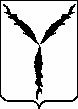 АДМИНИСТРАЦИЯ МУНИЦИПАЛЬНОГО ОБРАЗОВАНИЯ«ГОРОД  САРАТОВ»КОМИТЕТ ПО ЖИЛИЩНО-КОММУНАЛЬНОМУ ХОЗЯЙСТВУП Р И К А З№ 529                                                                                          «12» мая 2015 годаВ соответствии с Жилищным кодексом Российской Федерации, Федеральным законом от 26.12.2008 № 294-ФЗ «О защите прав юридических лиц и индивидуальных предпринимателей при осуществлении государственного контроля (надзора) и муниципального контроля», постановлением Правительства Российской Федерации от 10.07.2014 № 636 «Об аттестации экспертов, привлекаемых органами, уполномоченными на осуществление государственного контроля (надзора), органами муниципального контроля, к проведению мероприятий по контролю», Законом Саратовской области от 25.09.2012 № 145-ЗСО «О муниципальном жилищном контроле» и решением Саратовской городской Думы от 25.10.2007 № 21-202 «О Положении о комитете по жилищно-коммунальному хозяйству администрации муниципального образования «Город Саратов»,ПРИКАЗЫВАЮ:Утвердить:Положение об аттестационной комиссии комитета по жилищно-коммунальному хозяйству администрации муниципального образования «Город Саратов» по проведению аттестации экспертов, привлекаемых к проведению мероприятий по контролю в соответствии с Федеральным законом от 26.12.2008 № 294-ФЗ «О защите прав юридических лиц и индивидуальных предпринимателей при осуществлении государственного контроля (надзора) и муниципального контроля» (приложение № 1);Порядок проведения квалификационного экзамена при аттестации экспертов, привлекаемых к проведению мероприятий по контролю в соответствии с Федеральным законом от 26.12.2008 № 294-ФЗ  «О защите прав юридических лиц и индивидуальных предпринимателей при осуществлении государственного контроля (надзора) и муниципального контроля» (приложение № 2);Критерии аттестации экспертов, привлекаемых комитетом по жилищно-коммунальному хозяйству администрации муниципального образования «Город Саратов» к проведению мероприятий по контролю в соответствии с Федеральным законом от 26.12. 2008 № 294-ФЗ «О защите прав юридических лиц и индивидуальных предпринимателей при осуществлении государственного контроля (надзора) и муниципального контроля» (приложение № 3);Перечень видов экспертиз, при проведении которых  комитету по жилищно-коммунальному хозяйству администрации муниципального образования «Город Саратов» требуется привлечение экспертов (приложение № 4);Форму заявления об аттестацию гражданина в качестве эксперта, привлекаемого комитетом по жилищно-коммунальному хозяйству администрации муниципального образования «Город Саратов» к проведению мероприятий по контролю в соответствии с Федеральным законом от 26.12.2008 № 294-ФЗ «О защите прав юридических лиц и индивидуальных предпринимателей при осуществлении государственного контроля (надзора) и муниципального контроля» (приложение № 5);Правила формирования и ведения реестра аттестованных экспертов, привлекаемых комитетом по жилищно-коммунальному хозяйству администрации муниципального образования «Город Саратов» к проведению мероприятий по контролю в соответствии с Федеральным законом от 26.12.2008 № 294-ФЗ «О защите прав юридических лиц и индивидуальных предпринимателей при осуществлении государственного контроля (надзора) и муниципального контроля» (приложение № 6).2. Настоящий приказ вступает в силу с момента его опубликования на официальном сайте муниципального образования «Город Саратов» в сети Интернет.3. Контроль за исполнением настоящего приказа оставляю за собой.Председатель комитета 							  В.И. КарповПодготовлен:Отделом правовой и организационной работы                          Е.Н. ЯкушеваВизы:Заместитель председателя комитета, начальник управления жилищного хозяйства и муниципального контроля 						    А.Г. ХаловНачальник отдела муниципального контроля  			  А.В. Мозлов Приложение № 1 к приказу №_______  от _____________2015 года Положение об аттестационной комиссии комитета по жилищно-коммунальному хозяйству администрации муниципального образования «Город Саратов» по проведению аттестации экспертов, привлекаемых к проведению мероприятий по контролю в соответствии с Федеральным законом от 26.12.2008 № 294-ФЗ «О защите прав юридических лиц и индивидуальных предпринимателей при осуществлении государственного контроля (надзора) и муниципального контроля»	1. Аттестационная комиссия комитета по жилищно-коммунальному хозяйству администрации муниципального образования «Город Саратов» по проведению аттестации экспертов, привлекаемых к проведению мероприятий по контролю в соответствии с Федеральным законом от 26.12.2008 № 294-ФЗ «О защите прав юридических лиц и индивидуальных предпринимателей при осуществлении государственного контроля (надзора) и муниципального контроля» (далее по тексту – аттестационная комиссия) создается для проведения квалификационного экзамена граждан, претендующих на получение аттестации эксперта.  	2. Аттестационная комиссия в своей деятельности руководствуется Жилищным кодексом Российской Федерации, Федеральным законом от 26.12.2008 № 294-ФЗ «О защите прав юридических лиц и индивидуальных предпринимателей при осуществлении государственного контроля (надзора) и муниципального контроля», постановлением Правительства Российской Федерации от 10.07.2014 № 636 «Об аттестации экспертов, привлекаемых органами, уполномоченными на осуществление государственного контроля (надзора), органами муниципального контроля, к проведению мероприятий по контролю», Законом Саратовской области от 25.09.2012 № 145-ЗСО «О муниципальном жилищном контроле», настоящим Положением, иными нормативными правовыми актами. 3. Персональный состав аттестационной комиссии утверждается приказом председателя комитета по жилищно-коммунальному хозяйству администрации муниципального образования «Город Саратов» (далее по тексту – председателя комитета), обеспечивающим нечетное количество членов аттестационной комиссии, но не более 5 человек. Изменения в персональный состав аттестационной комиссии вносятся в том же порядке, в котором проводилось ее формирование.4. Аттестационная комиссия состоит из председателя, заместителя председателя, секретаря и членов аттестационной комиссии. Все члены аттестационной комиссии при принятии решений обладают равными правами. Члены аттестационной комиссии участвуют в ее заседаниях без права замены.5. Заседание аттестационной комиссии проводится по мере необходимости, на основании приказа председателя комитета.6. Заседания аттестационной комиссии проводит председатель аттестационной комиссии, а в его отсутствие – заместитель председателя аттестационной комиссии.7. Заседание аттестационной комиссии считается правомочным, если на нем присутствует не менее 50% от общего числа ее членов. 8. Полномочия аттестационной комиссии:а) принятие решения о признании гражданина сдавшим квалификационный экзамен и о соответствии его критериям аттестации;б) принятие решения о признании гражданина не сдавшим квалификационный экзамен и о несоответствии его критериям аттестации.9. Решение аттестационной комиссии принимается открытым голосованием простым большинством голосов ее членов, присутствующих на заседании. При равенстве голосов членов аттестационной комиссии голос председательствующего на заседании является решающим. 10. Решения аттестационной комиссии оформляются протоколом аттестационной комиссии, который подписывается председателем, заместителем председателя, секретарем и членами аттестационной комиссии, принявшими участие в заседании.11. Организационно-техническую работу аттестационной комиссии осуществляет секретарь аттестационной комиссии, в том числе в установленные сроки:а) обеспечивает прием и регистрацию документов, предоставляемых гражданами, претендующими на получение аттестации эксперта;б) в установленные сроки информирует членов аттестационной комиссии и граждан, претендующих на получение аттестации эксперта (далее по тексту также – заявителей), о месте и времени заседания аттестационной комиссии;в) обеспечивает подготовку и устанавливает перечень вопросов, предлагаемых заявителю;г) обеспечивает оборудованные помещения для проведения квалификационного экзамена, а также необходимые технические средства проведения квалификационного экзамена;д) осуществляет допуск заявителей на квалификационный экзамен;ж) обеспечивает сохранность информации, документов и материалов, связанных с проведением и сдачей квалификационного экзамена;з) в установленные сроки оформляет и направляет гражданам, претендующим на получение аттестации эксперта уведомления о результатах аттестации;и) консультирует по вопросам аттестации и оформления документов граждан, претендующих на получение аттестации эксперта;к) осуществляет иные действия, необходимые для проведения квалификационного экзамена.Приложение № 2 к приказу №_______  от _____________2015 года Порядок проведения квалификационного экзамена при аттестации экспертов, привлекаемых к проведению мероприятий по контролю в соответствии с Федеральным законом от 26.12.2008 № 294-ФЗ  «О защите прав юридических лиц и индивидуальных предпринимателей при осуществлении государственного контроля (надзора) и муниципального контроля»1. Для подтверждения достаточности теоретической и практической подготовки, опыта, компетентности заявителя в сфере жилищно-коммунального хозяйства, в целях их привлечения комитетом по ЖКХ к проведению мероприятий по муниципальному жилищному контролю аттестационной комиссией проводится квалификационный экзамен.2. Основанием для проведения квалификационного экзамена в отношении заявителя является поступившее секретарю аттестационной комиссии решение комитета по ЖКХ (приказа председателя комитета) о допуске заявителя к проведению квалификационного экзамена, принятое по результатам проверки представленных документов и сведений.3. Дата проведения квалификационного экзамена устанавливается аттестационной комиссией не позднее 3 месяцев со дня получения заявления об аттестации.Заявитель в течение 10 рабочих дней со дня направления комитетом по ЖКХ уведомления о месте, дате и времени проведения квалификационного экзамена вправе направить в комитет по ЖКХ заявление об изменении даты и времени проведения квалификационного экзамена, но не более одного раза в рамках процедуры его аттестации.4. Заявитель должен в установленное время явиться на квалификационный экзамен, имея с собой документ, удостоверяющий личность. Заявитель, не имеющий при себе документа, удостоверяющего его личность, либо опоздавший к началу квалификационного экзамена, считается не явившимся на квалификационный экзамен.5. Секретарь аттестационной комиссии осуществляет регистрацию заявителей и проставляет напротив фамилии, имени, отчества каждого заявителя индивидуальный идентификационный номер. Заявитель подтверждает ознакомление с присвоенным ему индивидуальным идентификационным номером личной подписью в регистрационном списке присутствующих на квалификационном экзамене заявителей.Регистрация заявителей проводится до начала квалификационного экзамена.Регистрационный список присутствующих на квалификационном экзамене заявителей с индивидуальными идентификационными номерами находится у секретаря аттестационной комиссии в запечатанном пакете до окончания процедуры проверки всех экзаменационных заданий.Не прошедшие регистрацию на квалификационный экзамен заявители вносятся секретарем аттестационной комиссии в протокол аттестационной комиссии по проведению квалификационного экзамена как неявившиеся.6. Квалификационный экзамен проводится в форме устного экзамена на предмет подтверждения достаточности теоретической и практической подготовки, опыта, компетентности заявителя в сфере жилищно-коммунального хозяйства в целях его привлечения комитетом по ЖКХ к проведению мероприятий по муниципальному жилищному контролю.7. В помещении, в котором проводится квалификационный экзамен, допускается присутствие только заявителей и аттестационной комиссии.8. При проведении квалификационного экзамена заявитель отвечает на вопросы, содержащиеся в экзаменационном билете. Экзаменационный билет содержит 5 вопросов, формируемых с учетом области аттестации заявителя.9. Перечень вопросов для квалификационного экзамена утверждается аттестационной комиссией не реже 1 раза в год и подлежит размещению на официальном сайте муниципального образования «Город Саратов» в сети Интернет.10. На подготовку ответов на вопросы, содержащиеся в экзаменационном билете, аттестационной комиссией отводится время, которое должно составлять не менее 40 минут.11. В ходе проведения квалификационного экзамена не допускается использование заявителем специальной, справочной и иной литературы, письменных заметок, средств мобильной связи и иных средств хранения и передачи информации. Разговоры между заявителями в процессе проведения экзамена не допускаются.При нарушении перечисленных в настоящем пункте запретов заявитель удаляется с квалификационного экзамена, соответствующая запись вносится в протокол аттестационной комиссии. В этом случае заявитель считается не сдавшим квалификационный экзамен.12. Аттестационная комиссия вправе задать заявителю уточняющие вопросы, а также не более 3 дополнительных вопросов, выходящих за пределы вопросов, содержащихся в экзаменационном билете, но в рамках утвержденного аттестационной комиссией перечня вопросов.13. По каждому вопросу, содержащемуся в экзаменационном билете, член аттестационной комиссии выставляет заявителю оценку: «зачтено» или «не зачтено». Ответ на вопрос считается зачтенным, если большинство членов аттестационной комиссии поставили оценку «зачтено».14. Каждым членом аттестационной комиссии ведется экзаменационный бюллетень, в котором указываются дата и место проведения квалификационного экзамена, фамилия, имя, отчество члена аттестационной комиссии, регистрационный номер, фамилия, имя, отчество каждого заявителя, номер экзаменационного билета, выставляется оценка за ответ по каждому вопросу.Экзаменационный бюллетень подписывается членом аттестационной комиссии и приобщается к протоколу аттестационной комиссии.15. Квалификационный экзамен считается сданным в случае, если оценка «зачтено» получена по всем заданным вопросам.16. По результатам квалификационного экзамена аттестационной комиссия признает заявителя сдавшим (не сдавшим) квалификационный экзамен. Указанное решение принимается в день проведения квалификационного экзамена.17. Заявитель вправе ознакомиться с результатами квалификационного экзамена и решением аттестационной комиссии непосредственно после окончания квалификационного экзамена.18. Сведения о соответствии (несоответствии) заявителя квалификационным требованиям, выявленном по результатам квалификационного экзамена, и результаты квалификационного экзамена вносятся в протокол аттестационной комиссии по проведению квалификационного экзамена, к которому прилагаются экзаменационные бюллетени и регистрационный список присутствующих на квалификационном экзамене заявителей.19. Протокол аттестационной комиссии по проведению квалификационного экзамена передается председателем аттестационной комиссии председателю комитета для принятия решения об аттестации или об отказе в аттестации заявителя в срок не позднее дня, следующего за днем проведения квалификационного экзамена.20. На основании протокола аттестационной комиссии комитет по ЖКХ  принимает одно из следующих решений, которое оформляется приказом председателя комитета:а) об аттестации заявителя, если по результатам квалификационного экзамена принято решение о его соответствии критериям аттестации;б) об отказе в аттестации заявителя, если по результатам квалификационного экзамена принято решение о его несоответствии критериям аттестации либо если заявитель на квалификационный экзамен не явился.Копия приказа председателя комитета об аттестации (отказе в аттестации) в течение 3 рабочих дней со дня принятия такого решения направляется (вручается) заявителю посредством заказного почтового отправления с уведомлением о вручении либо в виде электронного документа, подписанного простой электронной подписью, через информационно-телекоммуникационные сети общего доступа, включая сеть «Интернет», в том числе посредством Единого портала.21. Решения и действия аттестационной комиссии могут быть обжалованы в судебном, а также в досудебном порядке в соответствии с законодательством Российской Федерации.Приложение № 3 к приказу №_______  от _____________2015 года Критерии аттестации экспертов, привлекаемых комитетом по жилищно-коммунальному хозяйству администрации муниципального образования «Город Саратов» к проведению мероприятий по контролю в соответствии с Федеральным законом от 26.12. 2008 № 294-ФЗ «О защите прав юридических лиц и индивидуальных предпринимателей при осуществлении государственного контроля (надзора) и муниципального контроля»Критерии аттестации экспертов, привлекаемых комитетом по жилищно-коммунальному хозяйству администрации муниципального образования «Город Саратов» к проведению мероприятий по контролю в соответствии с Федеральным законом от 26.12. 2008 № 294-ФЗ «О защите прав юридических лиц и индивидуальных предпринимателей при осуществлении государственного контроля (надзора) и муниципального контроля» содержат требования к образованию, стажу работы, наличию знаний и навыков в сфере жилищно-коммунального хозяйства, в том числе к наличию специальных профессиональных навыков, а также знаний законодательства Российской Федерации в сфере жилищно-коммунального хозяйства.Проверка соответствия заявителя критериям аттестации осуществляется путем проверки представленных документов и сведений и проведения квалификационного экзамена.Требования к образованию заявителя (соответствие данному критерию устанавливается путем проверки представленных документов и сведений):3.1. Эксперт должен иметь высшее профессиональное образование с присвоением квалификации (степени) «специалист» или «магистр», подтвержденное соответствующим документом государственного образца или документом образца, установленного федеральным органом исполнительной власти, осуществляющим функции по выработке государственной политики и нормативно-правовому регулированию в сфере образования.4. Требования к стажу работы заявителя (соответствие данному критерию устанавливается путем проверки представленных документов и сведений):4.1. Эксперт должен иметь опыт работы в сфере жилищно-коммунального хозяйства, в том числе в образовательной (научной) организации, в органе государственной власти (органе, осуществляющем государственное управление в сфере жилищно-коммунального хозяйства), или в органе местного самоуправления (органе, осуществляющем управление в сфере жилищно-коммунального хозяйства), или в органе, осуществляющем контроль (надзор) в сфере жилищно-коммунального хозяйства. Общая продолжительность работы заявителя в указанных органах и организациях должна составлять не менее пяти лет.5. Требования к наличию у заявителя знаний и навыков в сфере жилищно-коммунального  хозяйства, в том числе специальных профессиональных навыков и знаний законодательства Российской Федерации в сфере жилищно-коммунального хозяйства (соответствие данным критериям устанавливается путем проверки представленных документов и сведений, а также путем проведения квалификационного экзамена):5.1. Эксперт должен знать:- Жилищный кодекс Российской Федерации;- Федеральный закон от 26.12.2008 № 294-ФЗ «О защите прав юридических лиц и индивидуальных предпринимателей при осуществлении государственного контроля (надзора) и муниципального контроля»;- Постановление Правительства Российской Федерации от 06.05.2011                          № 354 «О предоставлении коммунальных услуг собственникам и пользователям помещений в многоквартирных домах и жилых домов»;- Постановление Правительства Российской Федерации от 13.08.2006               № 491 «Об утверждении Правил содержания общего имущества в многоквартирном доме и правил изменения размера платы за содержание и ремонт жилого помещения в случае оказания услуг и выполнения работ по управлению, содержанию и ремонту общего имущества в многоквартирном доме ненадлежащего качества и (или) с перерывами, превышающими установленную продолжительность»;- Постановление Правительства Российской Федерации от 14.02.2012                          № 124 «О правилах, обязательных при заключении договоров снабжения коммунальными ресурсами для целей оказания коммунальных услуг»
- Постановление Правительства Российской Федерации от 03.04.2013 № 290 «О минимальном перечне услуг и работ, необходимых для обеспечения надлежащего содержания общего имущества в многоквартирном доме, и порядке их оказания и выполнения»;- Постановление Правительства Российской Федерации от 15.05.2013                № 416 «О порядке осуществления деятельности по управлению многоквартирными домами»;- Постановление Госстроя Российской Федерации от 27.09.2003 № 170 «Об утверждении Правил и норм технической эксплуатации жилищного фонда»;- Закон Саратовской области от 25.09.2012 № 145-ЗСО «О муниципальном жилищном контроле»;-  Решение Саратовской городской Думы от 27.09.2007 № 20-185 «О Правилах благоустройства территории муниципального образования «Город Саратов»;- иные нормативные правовые акты Российской Федерации, Саратовской области и муниципального образования «Город Саратов», регулирующие проведение контроля и надзора в сфере жилищно-коммунального хозяйства.5.2. Эксперт должен обладать следующими навыками:- поиск, сбор, анализ и систематизация информации, необходимой для проведения мероприятий по контролю; - деловая переписка;- работа с компьютерной и другой оргтехникой, пользование современными информационно-коммуникационными технологиями (офисными приложениями для редактирования текста, электронной почтой, поиском информации в сети Интернет); - проведение экспертизы с применением технических (технологических) средств (при необходимости);- работа со служебной информацией, персональными данными, справочно-правовыми информационными системами;- документальное оформление результатов экспертного анализа по итогам своего участия в мероприятии по контролю.Приложение № 4 к приказу №_______  от _____________2015 года Перечень видов экспертиз, при проведении которых  комитету по жилищно-коммунальному хозяйству администрации муниципального образования «Город Саратов» требуется привлечение экспертовПредметом проверки при осуществлении муниципального жилищного контроля является соблюдение органами государственной власти, органами местного самоуправления, юридическими лицами, индивидуальными предпринимателями и гражданами обязательных требований, установленных в отношении муниципального жилищного фонда федеральными законами и законами субъектов Российской Федерации в области жилищных отношений, а также муниципальными правовыми актами.При осуществлении муниципального жилищного контроля эксперты могут привлекаться для проведения:-  экспертизы документов и материалов, применяемых при строительстве, реконструкции ремонте, капитальном ремонте и содержании муниципального жилищного фонда;- соответствия состояния строительных конструкций многоквартирных домов установленным требованиям.Приложение № 5 к приказу №_______  от _____________2015 года Форма заявления об аттестацию гражданина в качестве эксперта, привлекаемого комитетом по жилищно-коммунальному хозяйству администрации муниципального образования «Город Саратов» к проведению мероприятий по контролю в соответствии с Федеральным законом от 26.12.2008 № 294-ФЗ «О защите прав юридических лиц и индивидуальных предпринимателей при осуществлении государственного контроля (надзора) и муниципального контроля»Председателю комитета по жилищно-коммунальному хозяйству администрации муниципального образования «Город Саратов»_______________________ЗаявлениеЯ,в соответствии с Федеральным законом от 26.12.2008 № 294-ФЗ «О защите прав юридических лиц и индивидуальных предпринимателей при осуществлении государственного контроля  (надзора) и муниципального контроля», постановлением Правительства Российской Федерации от 10.07.2014 № 636 «Об аттестации экспертов, привлекаемых органами, уполномоченными на осуществление  государственного контроля (надзора), органами муниципального контроля, к проведению мероприятий по контролю» прошу аттестовать в качестве эксперта, привлекаемого к проведению мероприятий по контролю Приложение: копии документов, подтверждающих соответствие критериям аттестации экспертов, в том числе:копии документов, подтверждающие высшее профессиональное образование, а также (при наличии) копии документов, подтверждающих ученую степень, копии аттестатов, удостоверений, дипломов, сертификатов;2. заверенная выписка из трудовой книжки, подтверждающая стаж работы;3. дополнительные сведения, подтверждающие соответствие критериям аттестации.Приложение № 6 к приказу №_______  от _____________2015 года Правила формирования и ведения реестра аттестованных экспертов, привлекаемых комитетом по жилищно-коммунальному хозяйству администрации муниципального образования «Город Саратов» к проведению мероприятий по контролю в соответствии с Федеральным законом от 26.12.2008 № 294-ФЗ «О защите прав юридических лиц и индивидуальных предпринимателей при осуществлении государственного контроля (надзора) и муниципального контроля»1. Настоящие Правила формирования и ведения реестра аттестованных экспертов (далее - Правила) устанавливают порядок формирования и ведения реестра экспертов, привлекаемых комитетом по ЖКХ к проведению мероприятий по контролю в соответствии с Федеральным законом от 26.12.2008 № 294-ФЗ «О защите прав юридических лиц и индивидуальных предпринимателей при осуществлении государственного контроля (надзора) и муниципального контроля», а также определяют состав дополнительных сведений, включаемых в реестр аттестованных экспертов (далее - реестр), и порядок предоставления сведений из реестра.2. Обеспечение формирования и ведения реестра осуществляется комитетом по ЖКХ.3. Реестр содержит сведения об экспертах, привлекаемых комитетом по ЖКХ к проведению мероприятий по контролю в соответствии с Федеральным законом от 26.12.2008 № 294-ФЗ «О защите прав юридических лиц и индивидуальных предпринимателей при осуществлении государственного контроля (надзора) и муниципального контроля»", в электронной форме.4. Формирование и ведение реестра осуществляются с использованием технологий, позволяющих обеспечить сбор и внесение в реестр сведений об аттестованных экспертах, их хранение, систематизацию, актуализацию и защиту.5. Каждой записи в реестре присваивается регистрационный номер, и для каждой записи указывается дата внесения ее в реестр.6. Реестр содержит следующие сведения об аттестованных экспертах, открытые для ознакомления:фамилия, имя и отчество эксперта;дата и номер приказа председателя комитета об аттестации                                           (о переаттестации) эксперта;вид экспертизы.7. Реестр содержит следующие дополнительные сведения для служебного пользования:основное место работы эксперта;должность эксперта по основному месту работы;адрес места жительства эксперта;данные документа, удостоверяющего личность эксперта;номер телефона и адрес электронной почты (если имеется) эксперта;сведения об образовании эксперта;идентификационный номер налогоплательщика.8. Сведения об аттестации эксперта вносятся в реестр в течение 3 рабочих дней со дня принятия комитетом по ЖКХ решения об аттестации.9. В случае принятия комитетом по ЖКХ решений, связанных с изменением вида экспертизы, на которые аттестован эксперт, а также в случае изменения данных об эксперте, содержащихся в реестре, изменения в реестр вносятся в течение 5 рабочих дней с даты принятия решения или получения информации об изменении данных.10. Сведения, содержащиеся в реестре, являются открытыми для ознакомления с ними органов государственной власти, органов местного самоуправления, юридических и физических лиц, за исключением сведений, относящихся к информации, доступ к которой ограничен в соответствии с законодательством Российской Федерации.11. Доступ к сведениям, содержащимся в реестре, обеспечивается путем:размещения реестра на официальном сайте муниципального образования «Город Саратов» в сети Интернет;предоставления указанных сведений по запросам заинтересованных лиц на бумажном носителе.12. Запрос о предоставлении сведений, содержащихся в реестре, может быть направлен в комитет по ЖКХ в письменной форме на бумажном носителе.13. Предоставление сведений, содержащихся в реестре, осуществляется комитетом по ЖКХ в срок не более 5 рабочих дней со дня поступления соответствующего запроса14. Сведения, содержащиеся в реестре, предоставляются бесплатно.(фамилия, имя и отчество (если имеется) заявителя)(паспортные данные:  № и серия паспорта, кем и когда выдан; адрес места жительства)(номер телефона и адрес электронной почты (если имеется) заявителя)(идентификационный номер налогоплательщика заявителя)(вид экспертизы)(подпись)(дата)